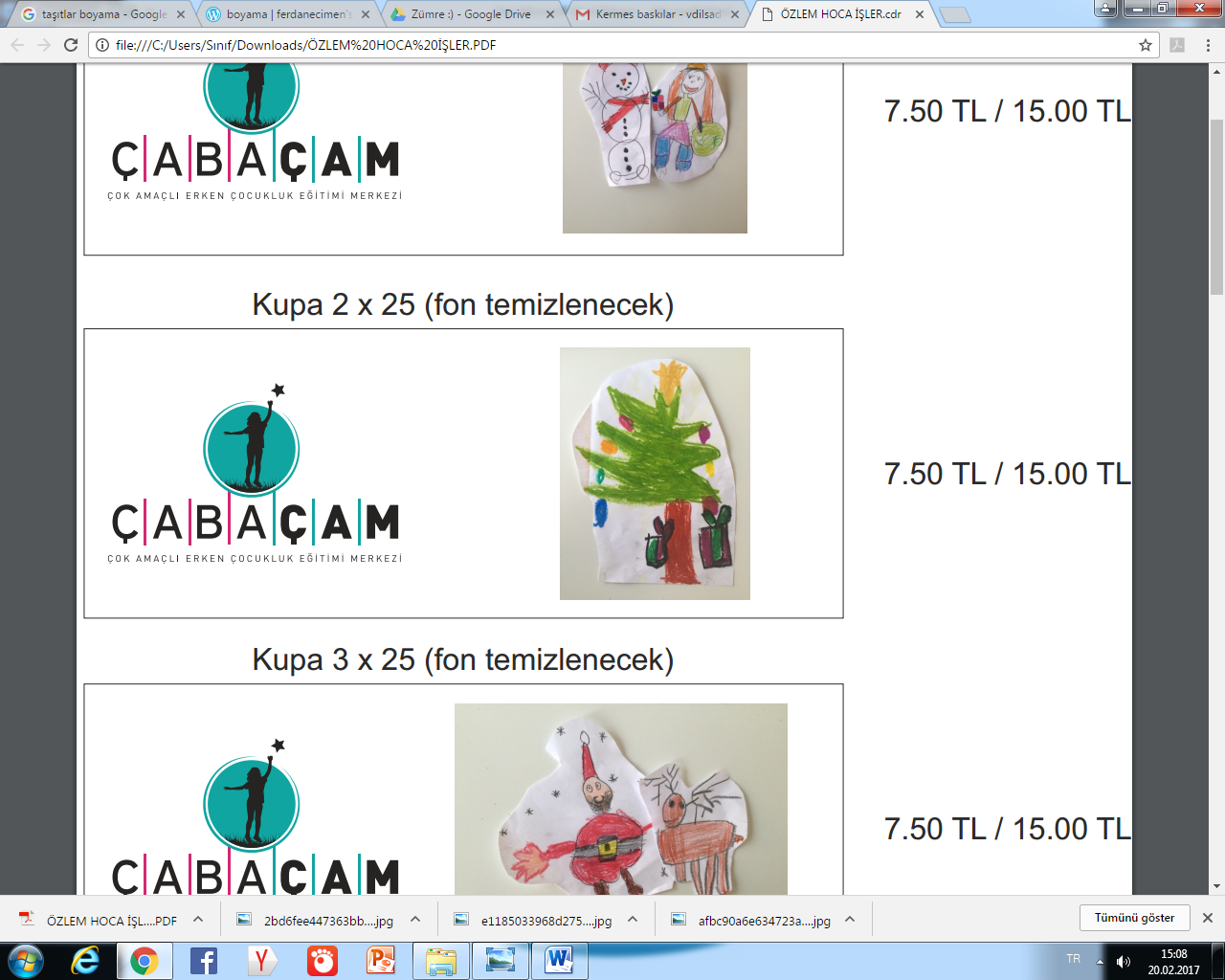 ÇABAÇAM Bahar Dönemi Paylaşım Seminerleri “Çocuklarda İz Bırakan Yaratıcı Uygulama Örnekleri” Başvuru FormuBaşvuru Sahibi Bilgileri (Bir uygulama için en fazla iki konuşmacı ile başvurulabilmektedir.) 1. Konuşmacı						2. Konuşmacı (Varsa)Adı Soyadı		:				Adı Soyadı		:Kurumu		:				Kurumu		:Görevi			:				Görevi			:E-posta Adresi	:				E-posta Adresi	:İletişim Numarası	:				İletişim Numarası	:Uygulamanızın başlığını yazınız.Uygulamanızın içeriğini anlatınız (En çok 200 sözcük içermelidir.)Uygulamanızı paylaşmak istediğiniz türü seçiniz. (   ) Sözlü Sunum  		(   )Atölye ÇalışmasıUygulamanızı anlatmak için seçtiğiniz 3 anahtar kelimeyi yazınız. (Örn: Okul Öncesi Eğitim, Sınıf Eğitimi, GEMS, Proje Yaklaşımı vb. ) Uygulamanızın yaratıcı/farklı olduğunu düşündüğünüz yönlerini yazınız. 